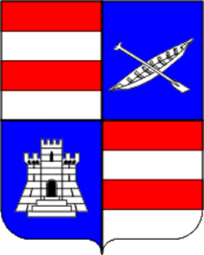 DUBROVAČKO-NERETVANSKA ŽUPANIJAJAVNI NATJEČAJZA FINANCIRANJE PROJEKATA ILI PROGRAMA UDRUGA IZ PODRUČJA ZAŠTITE OKOLIŠA I PRIRODE ZA 2024. GODINUUpute za prijavitelje
Datum objave natječaja: 1. ožujka 2024.Rok za dostavu prijava: 31. ožujka 2024.JAVNI NATJEČAJ ZA FINANCIRANJE PROJEKATA ILI PROGRAMA UDRUGA IZ PODRUČJA ZAŠTITE OKOLIŠA I PRIRODE ZA 2024. GODINUŠTO SE ŽELI POSTIĆI OVIM NATJEČAJEMJedan od osnovnih preduvjeta za ostvarivanje održivog razvoja je djelotvorno sudjelovanje javnosti u zaštiti okoliša. Uključenost u procese informiranja u pitanjima zaštite okoliša je osobito važna kako bi se kod građana podigla razina osvještenosti o vlastitoj odgovornosti za stvaranje uvjeta za općedruštveni razvoj uz istodobnu zaštitu okoliša. Edukativno-informativne aktivnosti kao što su tribine, radionice, akcije i kreiranje svima dostupnih obavijesnih materijala (brošura, biltena), internetskih stranica i stranica društvenih mreža, promiče se očuvanje okoliša i prirode.  U Dubrovačko-neretvanskoj županiji, izuzetno bogatoj prirodnom baštinom, nevladine udruge iz područja zaštite okoliša i prirode imaju veliku ulogu u očuvanju tih vrijednosti, posebno u poticanju sudjelovanja građana, osobito mladih, u procesima unaprjeđenja stanja okoliša i održivom razvoju. Navedene udruge u velikoj mjeri doprinose očuvanju sveukupne biološke, krajobrazne i geološke raznolikosti, uključivanju lokalnog stanovništva u provođenju akcija zaštite okoliša, izvannastavnim aktivnostima učenika u području zaštite okoliša i održivog razvoja, uključivanju osoba s posebnim potrebama u programe vezane uz zaštitu okoliša i održivi razvoj i drugim aktivnostima kojima se doprinosi unapređenju okoliša.Pri provedbi svojih projekata ili programa nevladine udruge su suočene s problemima koji su uglavnom vezani uz nedostatak financijskih sredstava za kvalitetan rad. Taj problem rješavaju na više načina, a uglavnom putem javnih natječaja te putem članarina. Ovim Natječajem će se doprinijeti ostvarivanju programskih ciljeva udruga.CILJEVI NATJEČAJA I PRIORITETI ZA DODJELU SREDSTAVA Opći cilj: zaštita okoliša i prirode Dubrovačko-neretvanske županijeSpecifični cilj:popularizacija očuvanja okoliša i prirode, odnosno edukacija građana, osobito mladih, u području: zaštiti voda, zraka,  tla, posebno obalnog prostora, šuma i drugih vrijednih prostora Dubrovačko-neretvanske županije te sprječavanja i prilagodbe klimatskim promjenama,edukacija građana i poticanje životnih stilova u području gospodarenja otpadom, izbjegavanja nastanka otpada, ponovnog korištenja otpada, pravilnog postupanja s otpadom,očuvanje i popularizacija biološke i krajobrazne raznolikosti, zaštićenih prirodnih područja i održivo korištenje prirodne baštine Dubrovačko-neretvanske županijePrioriteti za dodjelu sredstava:projekti ili programi koji se dugoročno i uspješno provode,projekti ili programi koji trajno doprinose očuvanju prirode i okoliša te kvaliteti življenja šire zajednice,projekti ili programi koje podnositelji projekata/programa provode u suradnji sa srodnim udrugama i drugim partnerima,projekti ili programi koji doprinose osvješćivanju i informiranju javnosti putem javnih tribina, tiska, radio i TV emisija te drugih socijalnih medija (webinari, Internet stranice, društvene mreže).PLANIRANI IZNOSI I UKUPNA VRIJEDNOST NATJEČAJAZa financiranje projekata u okviru ovog Natječaja raspoloživ je iznos od 27.900,00 EUR. Najmanji iznos traženih sredstava za financiranje projekta je 186,00 EUR, a najveći 1.860,00 EUR. Projekti se mogu financirati u 100% iznosu ukupnih prihvatljivih troškova projekta, pri čemu potencijalni prijavitelji i partneri nisu dužni osigurati sufinanciranje iz vlastitih sredstava. FORMALNI UVJETI NATJEČAJAPRIHVATLJIVI PRIJAVITELJI: TKO MOŽE PODNIJETI PRIJAVU?Prijavitelj mora:biti pravna osoba registrirana kao udruga u Registru udruga Republike Hrvatske, biti programski usmjeren na rad u području zaštite okoliša i/ili prirode što je razvidno u Statutu udruge,biti registriran u Registru neprofitnih organizacija te voditi transparentno financijsko poslovanje u skladu s propisima o računovodstvu neprofitnih organizacija,imati plaćene sve poreze i druga obvezna davanja u skladu s nacionalnim zakonodavstvom dospjele za plaćanje do uključujući zadnjeg dana u mjesecu prije prijave projektnog prijedloga na natječaj,Pravo prijave na Natječaj nemaju:udruge koje su prekršile ugovorne obveze ugovora o dodjeli sredstva iz javnih izvora Dubrovačko-neretvanske županije u prethodne dvije godine udruge koje su u stečajnom postupku, postupku gašenja, postupku prisilne naplate ili u postupku likvidacije,udruge čiji je jedan od osnivača politička stranka,udruge protiv čijih se odgovornih osoba vodi kazneni postupak.Prijavitelj može podnijeti najviše 1 prijavu. Prijavitelj može biti partner u prijavi druge udruge.PRIHVATLJIVI PARTNERI NA PROJEKTU/PROGRAMUProvođenje programa projekta / programa u partnerstvu je poželjno.Partneri moraju zadovoljiti sve uvjete prihvatljivosti koji vrijede za prijavitelja navedeni pod točkom 2.1. Natječaja. Prijavitelj i partner trebaju priložiti popunjenu, potpisom odgovorne osobe te pečatom ovjerenu Izjavu o partnerstvu. Izjavu popunjava i potpisuje svaki od partnera pojedinačno i mora biti priložen u izvorniku.Odgovornost za kvalitetnu provedbu projekta/programa, namjensko trošenje sredstava i izvještavanje nosi prijavitelj.PRIHVATLJIVE AKTIVNOSTI KOJE ĆE SE FINANCIRATI PUTEM NATJEČAJA(1) Planirano trajanje financiranja projekata je maksimalno do 31. prosinca 2024.(2) Projektne aktivnosti se moraju provoditi na području Dubrovačko-neretvanske županije.(3) Prihvatljive projektne aktivnosti su:organiziranje edukativnih i promotivnih aktivnosti s ciljem upoznavanja i valorizacije prirodne baštine Dubrovačko-neretvanske županije (istraživanja, kartiranja, radionice, prezentacije, seminari o zaštićenim dijelovima prirode, zaštićenim svojtama, Natura 2000 područjima)organiziranje aktivnosti radi podizanja svijesti o održivom korištenju prirodnih resursa, uz očuvanje okoliša (radionice u suradnji s predškolskim, školskim i socijalnim ustanovama, okrugli stolovi i tribine za građane)organiziranje aktivnosti radi promicanja održivog gospodarenja otpadom, izbjegavanja nastanka, recikliranja otpada, pravilnog postupanja s otpadom (akcije čišćenja, radionice koji promiču izbjegavanje nastanka i ponovno korištenje otpada)Popis projektnih aktivnosti nije konačan, već samo ilustrativan te će se odgovarajuće aktivnosti koje doprinose ostvarenju općih i specifičnih ciljeva Natječaja, a koje nisu spomenute gore, također uzeti u obzir za financiranje.Pri provedbi projektnih aktivnosti prijavitelj mora osigurati poštivanje načela jednakih mogućnosti, ravnopravnosti spolova te razvijati aktivnosti u skladu s potrebama u zajednici.   (4) Sljedeće vrste aktivnosti nisu prihvatljive za financiranje:aktivnosti koje se odnose isključivo ili većinski na pojedinačno financiranje za sudjelovanje na radionicama, seminarima, konferencijama i kongresimaaktivnosti koje se odnose isključivo ili većinski na pojedinačne stipendije za studije ili radioniceaktivnosti koje se odnose isključivo na razvoj strategija, planova i drugih sličnih dokumenataaktivnosti koje se tiču isključivo pravne zaštiteaktivnosti koje se tiču isključivo odnosa s javnošćuaktivnosti koje se odnose isključivo ili većim dijelom na kapitalne investicije, kao što su npr. obnova ili izgradnja zgradeaktivnosti koje se sastoje isključivo od istraživačkih aktivnostiaktivnosti koje se odnose na osnivanje privatne tvrtkePRIHVATLJIVI TROŠKOVI KOJI ĆE SE FINANCIRATI OVIM NATJEČAJEM Sredstvima ovog natječaja mogu se financirati samo stvarni i prihvatljivi izravni i neizravni troškovi nastali provođenjem projekta u vremenskom razdoblju naznačenom u ovim Uputama. Prilikom procjene projekta / programa, ocjenjivat će se potreba naznačenih troškova u odnosu na predviđene aktivnosti, kao i realnost visine navedenih troškova. (1) Pod prihvatljivim izravnim troškovima podrazumijevaju se troškovi koji su neposredno povezani uz provedbu pojedinih aktivnosti predloženog programa ili projekta kao što su: organizacija obrazovnih aktivnosti, okruglih stolova (npr. najam konferencijske dvorane i slično pri čemu treba posebno naznačiti vrstu i cijenu svake usluge); grafičke usluge (grafička priprema, usluge tiskanja letaka, brošura, časopisa i sl. pri čemu treba navesti vrstu i namjenu usluge, količinu, jedinične cijene);usluge promidžbe (televizijske i radijske prezentacije, održavanje internetskih stranica, obavijesti u tiskovinama, promidžbeni materijal i sl. pri čemu je potrebno navesti vrstu promidžbe, trajanje i cijenu usluge); troškovi reprezentacije, tj. usluga osvježenja tj. bezalkoholnih pića i hrane za sudionike događanja programskih odnosno projektnih aktivnosti (pri čemu treba navesti svrhu, učestalost i očekivani broj sudionika i sl.);izdaci za troškove plaća i naknada voditeljima programa ili projekta, izvoditeljima iz udruge i/ili vanjskim suradnicima koji sudjeluju u provedbi projekta (ugovor o autorskom djelu i honorar, ugovor o djelu, ugovor o djelu redovitog studenta, ugovor o radu) pri čemu treba navesti ime i prezime osobe koja će biti angažirana, njezine stručne kompetencije, broj mjeseci i mjesečni bruto iznos naknade;troškovi nabave materijala i opreme nužne za provedbu projekta/programa koja mora biti specificirana po vrsti i iznosu;putni troškovi (npr. dnevnice za službena putovanja, izdaci za prijevoz i smještaj pri čemu je potrebno specificirati broj osoba, odredište, učestalost i svrhu putovanja te vrstu javnog prijevoza, vrstu smještaja i broj noćenja);ostali troškovi koji su izravno vezani za provedbu aktivnosti programa ili projekta.(2) Prihvatljivi neizravni troškovi su troškovi koji nisu izravno povezani s provedbom programa ili projekta, ali neizravno pridonose postizanju njegovih ciljeva pri čemu i ovi troškovi trebaju biti specificirani i obrazloženi (kupnja namještaja i manjih adaptacijskih radova, troškovi režija- energija, voda, telefon, internet, najam prostora, poštanski troškovi, troškovi uredskog materijala i slično). Prihvatljivi neizravni troškovi programa ili projekta ne mogu biti veći od 25% ukupnih prihvatljivih troškova projekta.(3) U neprihvatljive troškove spadaju:ulaganja u kapital ili kreditna ulaganja, jamstveni fondovi;troškovi kupnje opreme, namještaja, i manjih adaptacijskih radova ako premašuju vrijednost od 25 % ukupnih prihvatljivih troškova projekta;troškovi kamata na dug;kazne, financijske globe i troškovi sudskih sporova;doprinosi za dobrovoljna zdravstvena ili mirovinska osiguranja koja nisu obvezna prema nacionalnom zakonodavstvu;plaćanje neoporezivih bonusa zaposlenima;bankovne pristojbe za otvaranje i vođenje računa, naknade za financijske transfere i druge pristojbe u potpunosti financijske prirode;troškovi koji su već bili financirani iz javnih izvora odnosno troškovi koji se u razdoblju provedbe projekta financiraju iz drugih izvora;kupnja rabljene opreme, strojeva i namještaja;doprinosi u naravi: nefinancijski doprinosi (robe ili usluge) od trećih strana koji ne obuhvaćaju izdatke za Korisnika;troškovi koji nisu predviđeni Ugovorom;donacije u dobrotvorne svrhe;zajmovi drugim organizacijama ili pojedincima;drugi troškovi koji nisu u neposrednoj povezanosti sa sadržajem i ciljevima projekta.KAKO SE PRIJAVITI?Prijava se smatra potpunom ukoliko sadrži sve prijavne obrasce i obvezne priloge kako je zahtijevano u Pozivu na dostavu projektnih prijedloga i natječajnoj dokumentaciji:Obrazac opisa programa ili projektaObrazac proračuna programa ili projekta Obrazac izjave o partnerstvu (ako je primjenjivo)Obrazac izjave o nepostojanju dvostrukog financiranja Obrazac izjave o programima ili projektima udruge financiranim iz javnih izvora (ako je primjenjivo)Dokaz o sufinanciranju programa/projekta od jedinice lokalne samouprave ili nekih drugih izvora  sufinanciranja (ako je sufinanciranje iskazano u obrascu proračuna).SADRŽAJ OPISNOG OBRASCA Opisni obrazac projekta / programa dio je obvezne dokumentacije. Sadrži podatke o prijavitelju, partnerima te sadržaju projekta/programa koji se predlaže za financiranje. Obrasci u kojima nedostaju podaci vezani uz sadržaj projekta neće biti uzeti u razmatranje. Opisni obrazac je potrebno ispuniti na računalu. Rukom ispisani obrasci neće biti uzeti u razmatranje. Opisni obrazac mora biti vlastoručno potpisan od strane voditelja projekta/programa i osobe ovlaštene za zastupanje te ovjeren pečatom s jasno naznačenim datumom i mjestom potpisa obrasca. SADRŽAJ OBRASCA PRORAČUNAObrazac Proračuna dio je obvezne dokumentacije. Sadrži podatke o svim izravnim i neizravnim troškovima projekta / programa, kao i o bespovratnim sredstvima koja se traže od Dubrovačko-neretvanske županije. Prijava u kojima nedostaje obrazac Proračuna neće biti uzeta u razmatranje, kao ni prijava u kojoj obrazac Proračuna nije u potpunosti ispunjen.Obrazac Proračuna je potrebno ispuniti na računalu. Rukom ispisani obrasci neće biti uzeti u razmatranje. Obrazac proračuna projekta/programa mora biti vlastoručno potpisan od strane voditelja projekta/programa i osobe ovlaštene za zastupanje, te ovjeren pečatom s jasno naznačenim datumom i mjestom potpisa obrasca.KAMO POSLATI PRIJAVU? Obvezne obrasce i propisanu dokumentaciju potrebno je poslati u papirnatom obliku. Prijava sadržava obvezne obrasce vlastoručno potpisane od strane voditelja projekta i osobe ovlaštene za zastupanje i ovjerene službenim pečatom organizacije. Prijava se šalje preporučeno poštom, kurirom ili osobno (predaja u pisarnici). Na vanjskom dijelu omotnice potrebno je istaknuti naziv natječaja, zajedno s punim nazivom i adresom prijavitelja te napomenom:“Ne otvarati – Javni natječaj za za financiranje projekata ili programa udruga iz područjazaštite okoliša i prirode za 2024. godinu”Prijave se šalju na sljedeću adresu:ROK ZA SLANJE PRIJAVERok za prijavu na natječaj je 31. ožujka 2024. Prijava je dostavljena u roku ako je na prijamnom žigu razvidno da je zaprimljena u pošti do kraja datuma koji je naznačen kao rok za prijavu na natječaj. U slučaju da je prijava dostavljena osobno u pisarnicu, prijavitelju će biti izdana potvrda o točnom vremenu prijma pošiljke. Sve prijave poslane izvan roka neće biti uzete u razmatranje.KOME SE OBRATITI ZA PITANJA VEZANA ZA NATJEČAJ? Sva pitanja vezana za natječaj mogu se postaviti isključivo elektroničkim putem, slanjem upita na sljedeću e-mail adresu: dijana.tomasevic-rakic@dnz.hr, i to najkasnije 15 dana prije isteka natječaja.Odgovori na pojedine upite u najkraćem mogućem roku poslat će se izravno na adrese onih koji su pitanja postavili. U svrhu osiguranja ravnopravnosti svih potencijalnih prijavitelja, Dubrovačko-neretvanska županija ne može davati prethodna mišljenja o prihvatljivosti prijavitelja, partnera, aktivnosti ili troškova navedenih u prijavi.PROCJENA PRIJAVA I DONOŠENJE ODLUKE O DODJELI SREDSTAVASve pristigle i zaprimljene prijave proći će kroz sljedeću proceduru:PREGLED PRIJAVA U ODNOSU NA PROPISANE UVJETE NATJEČAJADubrovačko-neretvanska županija ustrojava Povjerenstvo za provjeru propisanih uvjeta natječaja. Povjerenstvo čine zaposlenici Dubrovačko-neretvanske županije koji su upoznati s ciljevima Natječaja te formalnim uvjetima koji moraju biti zadovoljeni.FORMALNI UVJETI PRIJAVE:Omotnica je zatvorena.Na omotnici je naznačen prijamni štambilj s datumom podnošenja prijave i naziv natječaja.Na omotnici postoji naznaka: “Ne otvarati  – Javni natječaj za za financiranje projekata ili programa udruga iz područja zaštite okoliša i prirode za 2024. godinu”.Prijava se odnosi na ovaj Javni natječaj.Prijava je dostavljena u zadanom roku.Zatraženi iznos sredstava je unutar financijskih pragova postavljenih u Javnom natječaju.Lokacija provedbe programa/projekta je na području Dubrovačko-neretvanske županije.Prijavitelj i partneri su prihvatljivi sukladno uvjetima propisanim u Uputama za prijavitelje (provjera podataka u Registru udruga te u Registru neprofitnih organizacija)Propisani prijavni Obrazac opisa programa ili projekta je dostavljen, potpisan i ovjeren.Propisani prijavni Obrazac proračuna je dostavljen, potpisan i ovjeren.Propisani Obrazac izjave o nepostojanju dvostrukog financiranja je dostavljen, potpisan i ovjeren.Obrazac izjave o partnerstvu je dostavljen potpisan i ovjeren (ako je primjenjivo).Obrazac izjave o programima i/ili projektima udruge financiranim iz javnih izvora potpisan i ovjeren  (ako je primjenjivo).Projektna prijava dostavljena je u papirnatom obliku.Projektna prijava pisana je na hrvatskom jeziku i ispunjena računalom.Dostavljen je dokaz o sufinanciranju programa/projekata od jedinica lokalne samouprave ili nekih drugih izvora sufinanciranja (ako je sufinanciranje iskazano u obrascu proračuna).Nakon provjere svih pristiglih i zaprimljenih prijava u odnosu na propisane uvjete natječaja, Povjerenstvo donosi odluku koje se prijave upućuju u daljnju proceduru, odnosno stručno ocjenjivanje, a koje se odbijaju iz razloga neispunjavanja propisanih uvjeta natječaja. Dubrovačko-neretvanska županija će pisanim putem obavjestiti sve prijavitelje koji nisu zadovoljili propisane uvjete o razlozima odbijanja njihove prijave, u roku od najviše osam dana od dana donošenja odluke, nakon čega imaju narednih osam dana od dana prijma obavijesti, podnijeti prigovor pročelniku nadležnog upravnog odjela Županije koji će u roku od tri dana od primitka prigovora odlučiti o istome.U slučaju prihvaćanja prigovora od strane pročelnika nadležnog upravnog odjela Županije, prijava će biti upućena u daljnju proceduru, a u slučaju neprihvaćanja prigovora prijava će biti odbijena.PROCJENA PRIJAVA KOJE SU ZADOVOLJILE PROPISANE UVJETE NATJEČAJA Dubrovačko-neretvanska županija ustrojava Povjerenstvo za ocjenjivanje prijavljenih projekata/programa koje će provesti procjenu prijava koje su zadovoljile formalne uvjete poziva. Povjerenstvo za ocjenjivanje se sastoji od 3 člana, predstavnika institucija (jedinica lokalne, odnosno regionalne (područne) samouprave, znanstvenih i stručnih institucija), organizacija civilnog društva, ili nezavisnih stručnjaka relevantnih za područje natječaja. Svaka pristigla i zaprimljena prijava ocjenjuje se temeljem obrasca za procjenu koji se nalazi u nastavku.OBRAZAC ZA PROCJENU KVALITETE PRIJAVE:Evaluacijski kriteriji podijeljeni su u nekoliko područja procjene. Svakom području procjene dodjeljuje se bod između 1 i 5, sukladno sljedećim kategorijama ocjenjivanja: 1 = nedovoljno, 2 = dovoljno, 3 = dobro, 4 = vrlo dobro, 5 = odlično.* ovi bodovi se množe s dva zbog svoje važnostiOpisna ocjena projekta/programa treba biti sukladna broju bodova iz brojčane ocjene. Svaki član Povjerenstva za ocjenjivanje samostalno ocjenjuje pojedine prijave udruga, upisujući svoja mišljenja o vrijednosti prijavljenih programa/projekata ocjenom od 1 do 5 za svako postavljeno pitanje u Obrascu za procjenu i to za svaki pojedinačni program/projekt. Povjerenstvo za ocjenjivanje donosi privremenu bodovnu listu zbrajanjem pojedinačnih bodova najmanje dva ocjenjivača te izračunom aritmetičke sredine tih bodova koja se upisuje u skupni obrazac pojedine prijave i predstavlja ukupni broj bodova koji je program/projekt ostvario. Bodovna lista sastoji se od prijava raspoređenih prema broju ostvarenih bodova, od one s najvećim brojem bodova prema onoj s najmanjim, a financiranje će ostvariti samo onoliki broj najbolje ocijenjenih prijava čiji zatraženi iznos zajedno ne premašuje ukupni planirani iznos natječaja. Programi/projekti koji prilikom postupka ocjenjivanja ne ostvare minimalno 35 bodova neće moći biti financirani kroz ovaj natječaj. Privremena lista odabranih projekata / programa za dodjelu sredstavaTemeljem provedene procjene prijava koje su zadovoljile propisane uvjete natječaja, Povjerenstvo za ocjenjivanje će sastaviti privremenu listu odabranih projekata/programa, prema bodovima koje su postigli u procesu procjene. Privremena lista sastoji se od prijava rangiranih prema broju bodova, čiji zatraženi iznos zajedno ne premašuje ukupni planirani iznos natječaja. Uz privremenu listu, temeljem bodova koje su ostvarile tijekom procjene, Povjerenstvo za ocjenjivanje će sastaviti i rezervnu listu odabranih projekata / programa za dodjelu sredstava.DOSTAVA DODATNE DOKUMENTACIJE I UGOVARANJE Kako bi se izbjeli dodatni nepotrebni troškovi prilikom prijave na natječaj, Dubrovačko-neretvanska županija tražit će dodatnu dokumentaciju isključivo od onih prijavitelja koji su, temeljem postupka procjene prijava, ušli na Privremenu listu odabranih projekata / programa za dodjelu sredstava. Potvrda nadležne porezne uprave o nepostojanju duga prema državnom proračunu u izvorniku ili preslici. Potvrda mora biti izdana unutar roka od kada je raspisan natječaj do datuma potpisivanja Ugovora Uvjerenje da se protiv osobe ovlaštene za zastupanje udruge (koja je potpisala obrasce za prijavu programa ili projekta i koja je ovlaštena potpisati ugovor o financiranju) i voditelja projekta/programa ne vodi kazneni postupak, ne starije od 30 dana Provjeru o nepostojanju duga prema Proračunu Dubrovačko-neretvanske županije izvršit će Upravni odjel za zaštitu okoliša i komunalne posloveProvjeru dodatne dokumentacije obavlja Povjerenstvo za provjeru propisanih uvjeta natječaja. Ukoliko prijavitelj ne dostavi traženu dodatnu dokumentaciju u traženom roku (koji ne smije biti kraći od 10 dana), njegova prijava će se odbaciti kao nevažeća.Ukoliko se provjerom dodatne dokumentacije ustanovi da neki od prijavitelja ne ispunjava tražene uvjete natječaja, njegova prijava neće se razmatrati za postupak ugovaranja.Prije konačnog potpisivanja ugovora s korisnikom sredstava, a temeljem procjene Povjerenstva za ocjenjivanje, Dubrovačko-neretvanska županija može tražiti reviziju obrasca proračuna kako bi procijenjeni troškovi odgovarali realnim troškovima u odnosu na predložene aktivnosti. U slučaju da je odobreno samo djelomično financiranje programa ili projekta, Dubrovačko-neretvanska županija ima obvezu prethodno pregovarati o stavkama proračuna programa ili projekta i aktivnostima u opisnom dijelu programa ili projekta koje treba izmijeniti, koji postupak je potrebno okončati prije potpisivanja ugovora. Tako izmijenjeni obrasci prijave postaju sastavni dio ugovora. Rezervna lista odabranih projekata/programa za dodjelu sredstava aktivirat će se prema redoslijedu ostvarenih bodova prilikom procjene ukoliko, nakon provjere dodatne dokumentacije i procesa revizije proračunskih obrazaca, ostane dovoljno sredstava za ugovaranje dodatnih projekata / programa. Nakon provjere dostavljene dokumentacije Povjerenstvo za provjeru propisanih uvjeta natječaja predlaže konačnu listu odabranih projekata/ programa za dodjelu sredstava na odlučivanje Županu Dubrovačko-neretvanske županije.OBAVIJEST O DONESENOJ ODLUCI O DODJELI FINANCIJSKIH SREDSTAVASvi prijavitelji čije su prijave ušle u postupak ocjene bit će obaviješteni o donesenoj Odluci o dodjeli financijskih sredstava programa/projekta u sklopu Natječaja. U slučaju da prijavitelj nije ostvario dovoljan broj bodova, obavijest mora sadržavati razloge za dodjelu manje ocjene od strane Povjerenstva.Prigovor na Odluku moguće je uložiti isključivo na natječajni postupak te bodovanje pojedinog kriterija s 0 bodova. Prigovor se podnosi pismenim putem na adresu: Dubrovačko-neretvanska županija, Upravni odjel za zaštitu okoliša i komunalne poslove, Vukovarska 16, 20000 Dubrovnik, u roku do 8 dana od objave Odluke. O prigovoru se odlučuje u  roku od osam dana od zaprimanja istog.INDIKATIVNI KALENDAR NATJEČAJNOG POSTUPKA Dubrovačko-neretvanska županija ima mogućnost ažuriranja ovog indikativnog kalendara. Obavijest o tome, kao i ažurirana tablica, objavit će se na službenoj web stranici: www.edubrovnik.org.POPIS NATJEČAJNE DOKUMENTACIJEOBRASCI Opisni obrazac (word)Obrazac proračuna (excel)Popis priloga koje je potrebno priložiti uz prijavu (word)Obrazac za ocjenu kvalitete (word)Obrazac izjave o nepostojanju dvostrukog financiranja (word)Obrazac izjave o partnerstvu (word)Obrazac izjave o financiranim projektima iz javnih izvora (word)Obrazac ugovora o financiranju (word)Obrazac za opisni izvještaj (word)Obrazac za financijski izvještaj (excel)A. Institucionalna sposobnost prijavitelja/partnera maksimalan broj bodova (10)bodoviA.1 Ima li prijavitelj dovoljno iskustva i uspješnosti u provedbi planiranih aktivnosti projekta/programa ili sličnih projekata/programa?1 - 5A.2 Ima li prijavitelj dovoljno stručnog i upravljačkog kapaciteta za provođenje planiranih aktivnosti projekta/programa (osoblje, odgovarajuće znanje i vještine za njegovo provođenje)?1 - 5A. Ukupan broj bodovaA. Ukupan broj bodovaB. Kvaliteta projekta/programamaksimalan broj bodova (30)bodoviB.1 Koliko je projektni prijedlog usklađen s općim i posebnim ciljevima Natječaja?1 - 5B.2 Jesu li aktivnosti projekta/programa jasne, opravdane, razumljive i realno provedive u planiranom razdoblju?1 - 5B.3 Je li projekt/program inovativan?1 - 5B.4 U kojoj mjeri su rezultati projekta/programa održivi, hoće li se vidjeti njegovi učinci i nakon isteka financijske pomoći? 1 - 5B.5 Planira li prijavitelj osigurati kvalitetnu promociju i vidljivost programa/projekta u javnosti?1 - 5B.6 Koliki je stupanj suradnje na projektu/programu s lokalnim vlastima, stručnim institucijama, školama, vrtićima, organizacijama civilnog društva?1 - 5B. Ukupan broj bodovaB. Ukupan broj bodovaC. Proračun (troškovi) maksimalan broj bodova (20)bodoviC.1 * Financijski plan/ troškovnik programa/projekta razvidno prikazuje strukturu troškova i izvore sredstava sukladno opisu aktivnosti u prijavnom obrascu.(1 - 5) x 2C.2 * Jesu li troškovi projekta/programa realni (opravdani i ekonomični u odnosu na planirane aktivnosti i predviđeno vrijeme trajanja?(1 - 5) x 2C. Ukupan broj bodovaC. Ukupan broj bodovaD. Prednost u financiranjumaksimalan broj bodova (10)ukupno bodovaD.1 Planira li prijavitelj u provedbu aktivnosti uključiti volontere?1 - 5D.2 Planira li se projektom/programom umrežavanje, povezivanje sa srodnim udrugama radi doprinosa očuvanju prirode i okoliša te kvaliteti življenja šire zajednice?1 - 5D. Ukupan broj bodovaD. Ukupan broj bodovaUKUPNO (A+B+C+D) maksimalni broj bodova (10+30+20+10)maksimalan broj bodova (70)Opisna ocjena projekta/programaOpisna ocjena projekta/programaOpisna ocjena projekta/programaFaze natječajnog postupkaDatumObjava natječaja1. ožujka 2024.Rok za slanje prijava31. ožujka 2024.Rok za slanje pitanja vezanih uz natječaj15. ožujka 2024.Rok za upućivanje odgovora na pitanja vezana uz natječaj 22. ožujka 2024.Rok za provjeru propisanih uvjeta natječaja17. travnja 2024.Rok za slanje obavijesti prijaviteljima koji nisu zadovoljili propisane uvjete natječaja12. travnja 2024.Rok za procjenu prijava koje su zadovoljile propisane uvjete natječaja15. travnja 2024.Rok za upit za dostavom dodatne dokumentacije19. travnja 2024.Rok za dostavu tražene dokumentacije29. travnja 2024.Rok za objavu odluke o dodjeli financijskih sredstava i slanje obavijesti prijaviteljima3. svibnja 2024.Rok za ugovaranje17. svibnja 2024.